Year 1 W/C 1st MarchDay 5Daily welcome and introduction to the learning.Please use the link below:Friday 5th March (loom.com) 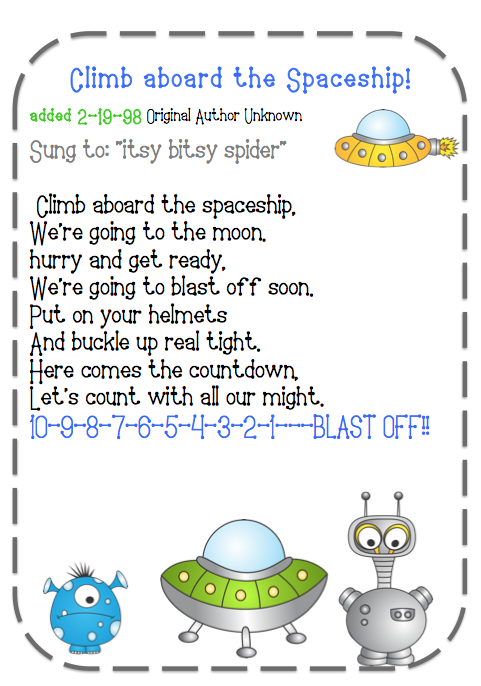 Phonics: Watch the RWI phonics lesson for todayhttps://www.youtube.com/channel/UCo7fbLgY2oA_cFCIg9GdxtQ?mc_cid=71ef745098&mc_eid=c9705b8c67All videos are available from 9.30am for 24 hours. English:Using the facts learnt yesterday, create a leaflet teaching someone all about Mae Jemison. Differentiated activity: Create a leaflet about Mae Jemison.Please see the following video link for an explanation of today’s activities:https://www.loom.com/share/35cb226e8bde4be98d76bb7bf5782c7aMaths: Watch the PowerPoint (length). Complete the activity on the 1cm squared paper.Differentiated activity: Complete the activity on the 1cm squared paper.Moon Zoom Project: The project is explained in the day 1 video 22/2/21P.E: In P.E this week, you are going to be learning a Space dance – linked to our Moon Zoom topic. We hope you enjoy learning these new moves! Why do you think it’s important to exercise?https://www.youtube.com/watch?v=52pdktAMDe4Project ideas:Create a map of your journey to MarsCreate a Mars maskDesign and create a vehicle to discover Mars in.Create a space ship for a friendly alien.Make space biscuits.